تنوع فرهنگی و لسانیاستراتجی ما 2024–2028Dari | درینسخه قابل خوانش آسان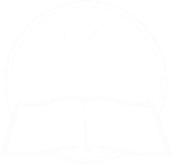 چطور از این استراتجی استفاده کنیممنظور از CALD چه می‌باشد؟این استراتجی درباره چی است؟چرا این استراتجی مهم است؟چطور استراتجی را ساختیم؟اهداف ما برای استراتجی چی است؟1. تمرکز بر اشتراک کننده‌گان CALD هنگام کاراهداف ما (our goals) 2. اطمینان از اینکه کارمندان ما مهارت‌های صحیح را دارنداهداف ما (our goals)3. چطور معلومات را به اشتراک می‌گذاریماهداف ما (our goals)4. انتخاب و کنترول اهداف ما (our goals)5. داده‌‌های مربوط به اشتراک کننده‌گان CALDاهداف ما (Our goals)6. چطور با جامعه ارتباط برقرار می‌کنیماهداف ما (our goals)	در قدم بعدی چه خواهیم کرد؟معلومات بیشتربرای معلومات بیشتر در مورد این استراتجی، لطفا با ما به تماس شوید.حمایت برای صحبت کردن با مافهرست لغتاین لیست معنی کلمات پررنگ در این سند را توضیح می‌دهد.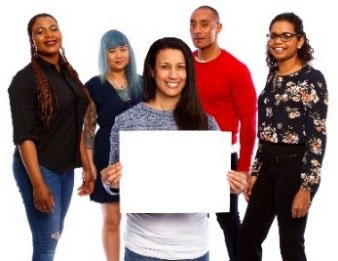 سازمان ملی بیمه معیوبیت (NDIA) این استراتجی را نوشته است. وقتی کلمه "ما" را می بینید، به معنای NDIA است.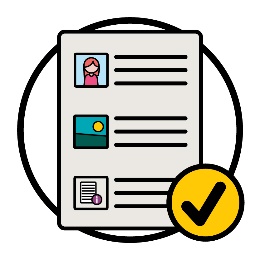 ما این جزوه استراتجی را طوری نوشته ایم که به آسانی قابل خواندن باشد.برای توضیح دادن بعضی از نظریه ها از عکس ها استفاده می کنیم.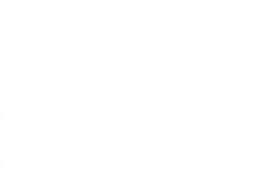 بعضی از کلمات مهم را به صورت پررنگ (bold) نوشتیم.به این معناست که آن کلمات ضخیم تر و تیره تر اند.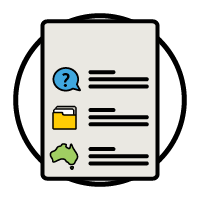 ما توضیح می دهیم که این کلمات به چی معناست.یک لیستی از این کلمات در این صفحه آمده است: 34.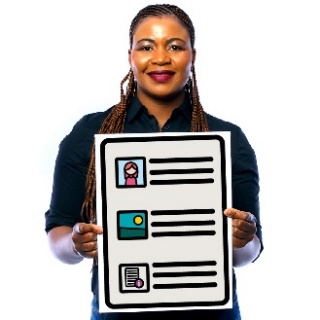 این یک نسخه خوانش آسان از استراتجی تنوع فرهنگی و لسانی 2024-2028 است.این یک نسخه خوانش آسان از استراتجی تنوع فرهنگی و لسانی 2024-2028 است.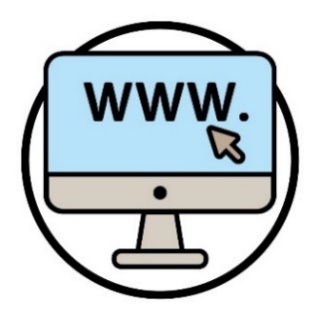 شما می‌توانید استراتجی تنوع فرهنگی و لسانی
2024-2028 را در وبسایت ما پیدا کنید.www.ndis.gov.au/CALD 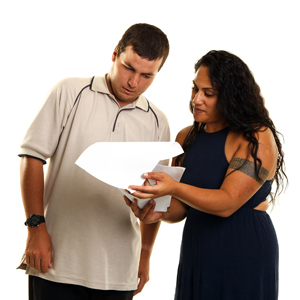 برای خواندن این استراتجی کمک درخواست کرده می‌توانید.یک دوست، عضو فامیل یا نفر حمایتی می تواند شما را کمک کند.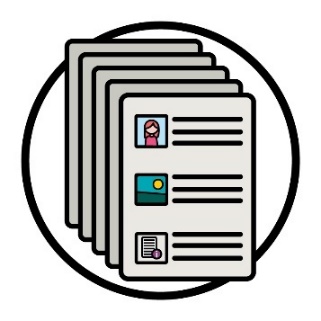 این یک سند طولانی است.  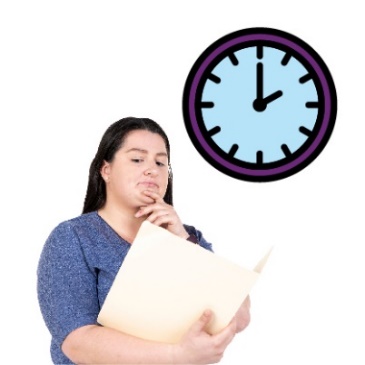 نیاز نیست که این سند را به یکباره بخوانید.  برای این کار وقت بگذارید.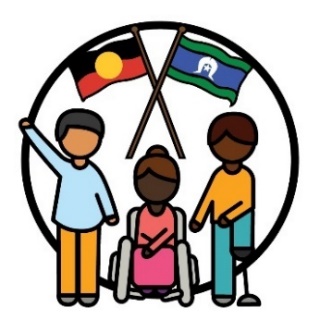 ما مردم بومی ‌و جزیره نشین تنگه تورس را بحیث صاحبان سنتی سرزمین خود - آسترالیا می‌شناسیم.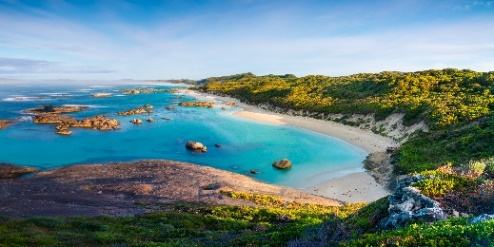 آنها اولین مردمان بودند که در اینجا زندگی می‌کردند و از اینها استفاده می‌کردند:زمین‌ها آب‌ها.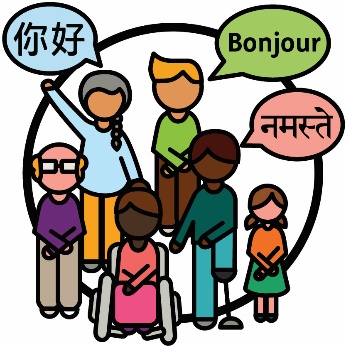 مردمی که از نظر لسان و فرهنگ متنوع هستند (CALD) دارای خصوصیات ذیل هستند:از پیشینه‌های مختلف آمده اندبه لسان‌های غیر از انگلیسی گپ می‌زنند.مردمی که از نظر لسان و فرهنگ متنوع هستند (CALD) دارای خصوصیات ذیل هستند:از پیشینه‌های مختلف آمده اندبه لسان‌های غیر از انگلیسی گپ می‌زنند.در آسترالیا: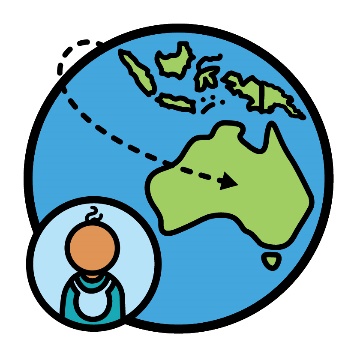 نزدیک به ۸ میلیون نفر خارج از آسترالیا تولد گردیده‌اند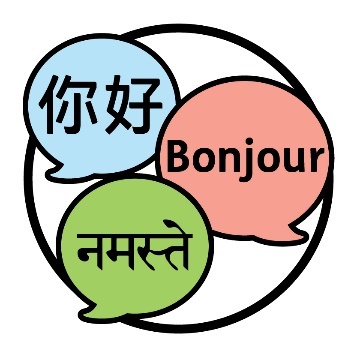 مردم به بیش از ۳۰۰ لسان مختلف گپ می‌زنند.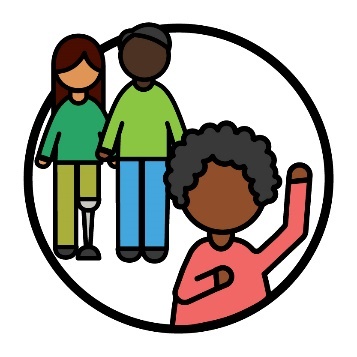 وقتی که شما خود را به حیث چیزی دارای هویت می‌کنید، منظور این است که شما می‌گویید به گروپ خاصی از افراد تعلق دارید.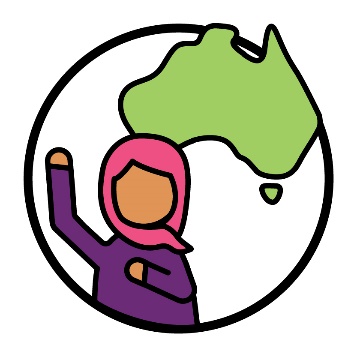 ۳۰ فیصد از مردم که اینجا زندگی می‌کنند، به حیث یک فرد ابراز هویت می‌کنند که از نظر لسان و فرهنگ متنوع (CALD) ‌هستند.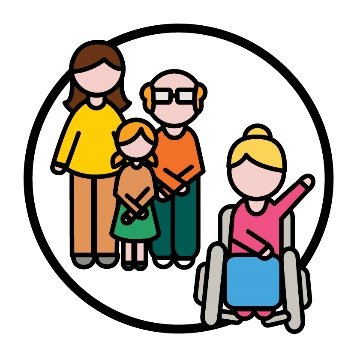 ۱۰ فیصد از اشتراک کننده‌گان در پلان بیمه ملی
معیوبیت (NDIS) از افرادی می‌باشند که از نظر لسان و
فرهنگ متنوع هستند.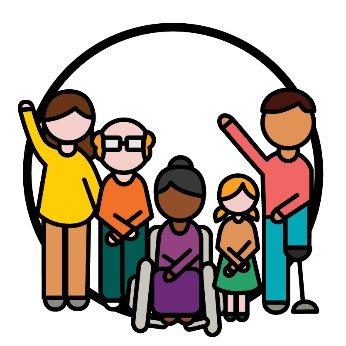 اشتراک کننده‌گان مردم با معیوبیت هستند که در پلان NDIS اشتراک می‌کنند.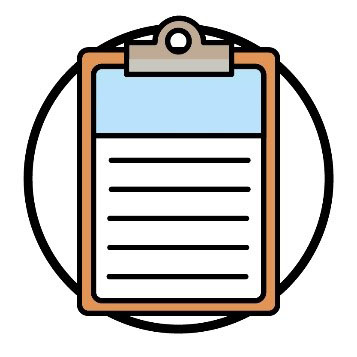 ما استراتجی جدید تنوع فرهنگی و لسانی
2024-2028 را نوشتیم.ما آن را استراتجی می‌نامیم.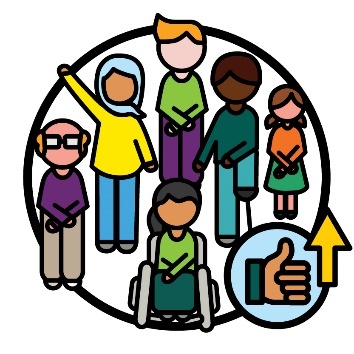 این استراتجی پلانی است برای اینکه چطور NDIS را برای اشتراک کننده‌گان CALD بهبود بخشیم.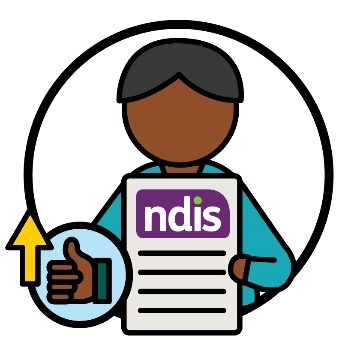 همچنین توضیح می‌دهد که چطور تجربیات اشتراک کننده‌گان CALD با NDIS را بهبود خواهیم بخشید.همچنین توضیح می‌دهد که چطور تجربیات اشتراک کننده‌گان CALD با NDIS را بهبود خواهیم بخشید.این بشمول تجربه آنها با موارد ذیل خواهد بود: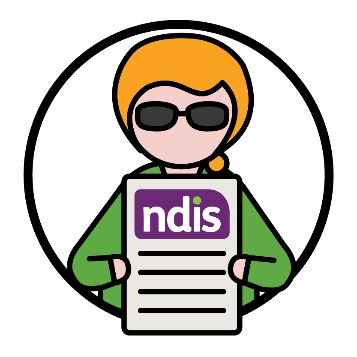 استفاده از NDIS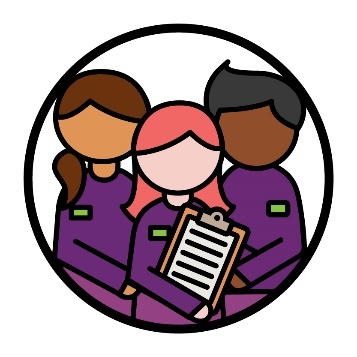 کارمندان NDIS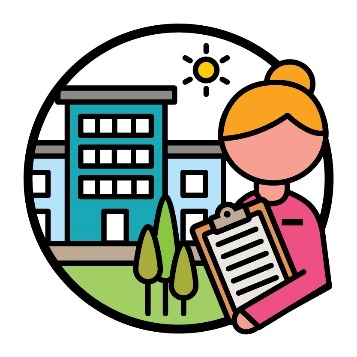 شرکای NDIS.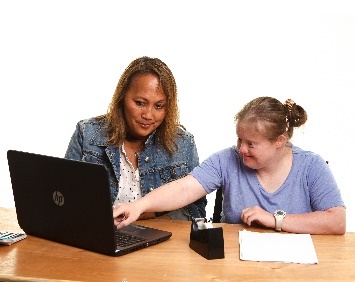 شرکای NDIS افرادی هستند که به دیگران در یافتن و استفاده از خدمات کمک می‌کنند.در این استراتجی، ما فقط آنها را شرکای خود می‌نامیم.این استراتجی همچنین نحوه حمایت ما را در موارد ذیل توضیح می‌دهد:این استراتجی همچنین نحوه حمایت ما را در موارد ذیل توضیح می‌دهد: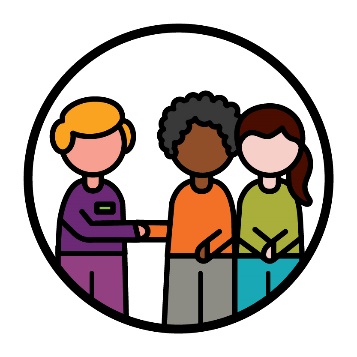 چطور جوامع CALD در NDIS اشتراک می کنند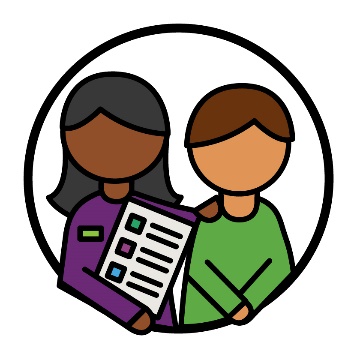 چطور اشتراک کننده‌گان CALD از NDIS استفاده می‌کنند.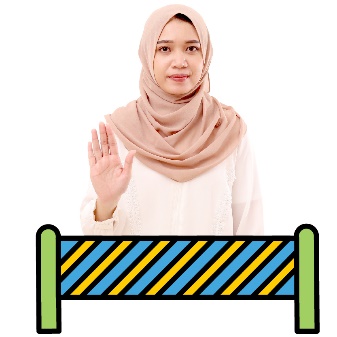 بعضی از افراد CALD وقتی می‌خواهند در NDIS شرکت کنند، موانع بیشتری را تجربه می‌کنند.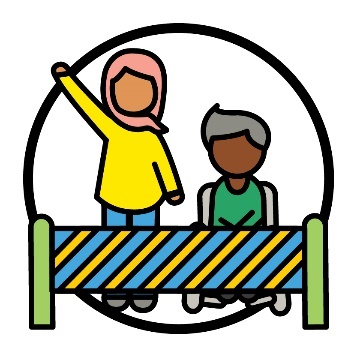 مانع چیزی است که شما را از انجام کاری باز می‌دارد:برای مثال چیزی که ضرورت به انجام آن دارید چیزی که می‌خواهید انجام دهید.موانع می‌توانند کار را برای افراد CALD سخت‌تر کنند: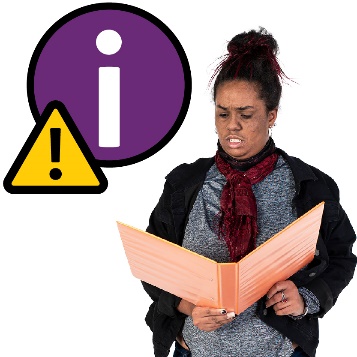 برای مثال پیدا کردن معلومات در مورد NDIS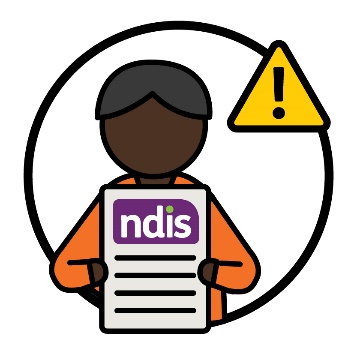 استفاده از NDIS.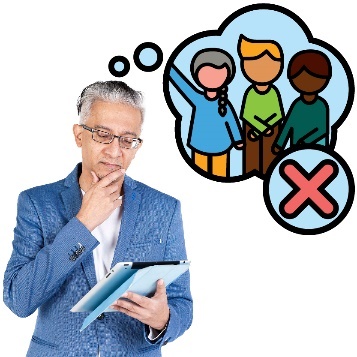 کارکنان و شرکای ما همیشه نمی‌دانند که چطور از اشتراک کننده‌گان CALD حمایت کنند.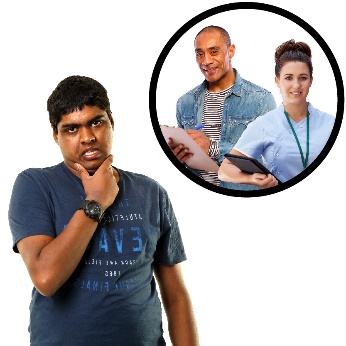 برای بعضی از اشتراک کننده‌گان CALD یافتن و استفاده از خدمات مورد ضرورت‌شان دشوار است.و خدمات کافی وجود ندارند که برای همه فرهنگ‌ها قابل قبول باشند.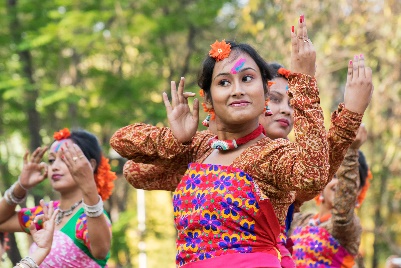 فرهنگ شما:نحوه زندگی شما استچیزی که برای شما مهم است.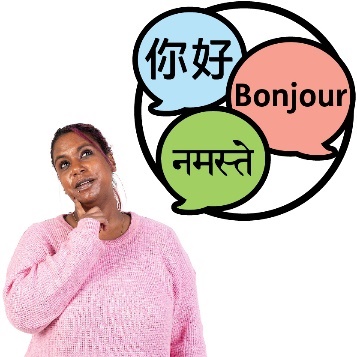 استفاده از معلومات به لسان های دیگر برای افراد CALD همیشه آسان نیست.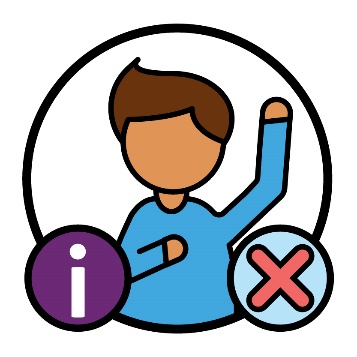 و معلومات کافی در مورد اشتراک کننده‌گان CALD وجود ندارد:مثلا تجربه آنها مثلا نیازشان.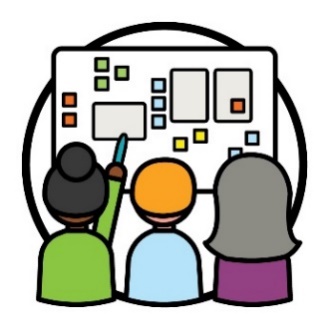 ما از طراحی مشترک co-design برای ساختن استراتجی استفاده کردیم.طراحی مشترک زمانی است که افراد با هم همکاری می‌کنند تا:چیز جدید ایجاد کنندنحوه عملکرد چیزی را بهبود بخشند.ما مطمئن شدیم که با افراد مختلف زیادی کار می‌کنیم، این بشمول موارد ذیل است: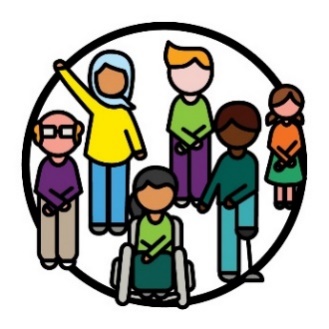 افراد CALD با معیوبیت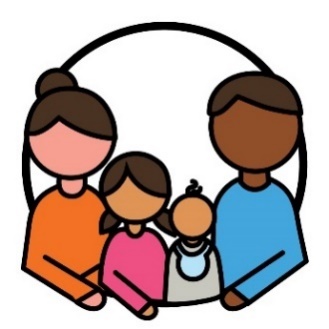 فامیل‌ها و مراقبان آنها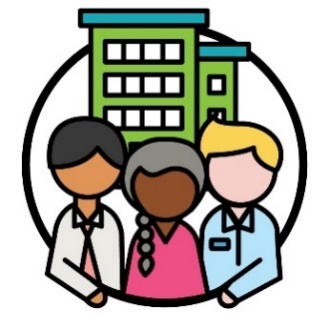 سازمان‌هایی که با افراد CALD کار می‌کنند 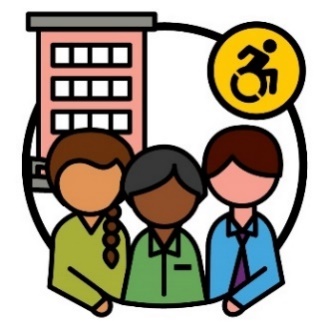 سازمان‌های معیوبیت.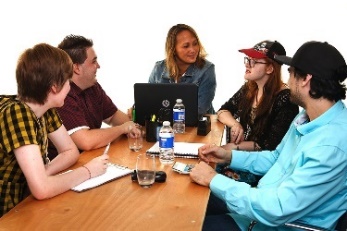 ما مطمئن شدیم که بهترین راه‌ها را برای همکاری با افراد مختلف پیدا کرده باشیم.منحیث مثال، ما جلساتی را برگزار کردیم که در آن افراد می‌توانستند در مورد نظرات خود صحبت کنند.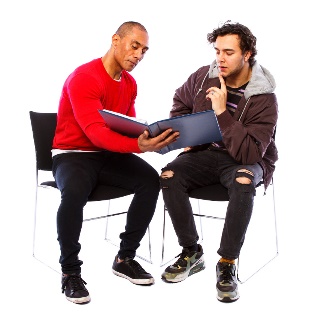 و ما با مردم به طور حضوری صحبت کردیم.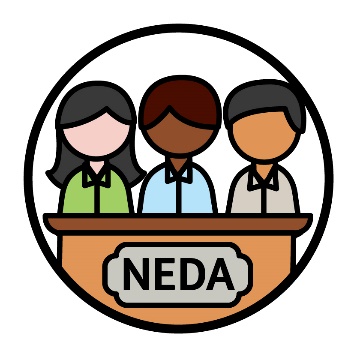 ما همچنین با اتحاد ملی معیوبین قومی‌ (NEDA)
همکاری کردیم.NEDA سازمانی است که از حقوق افراد معیوب CALD و فامیل های آنها حمایت می‌کند.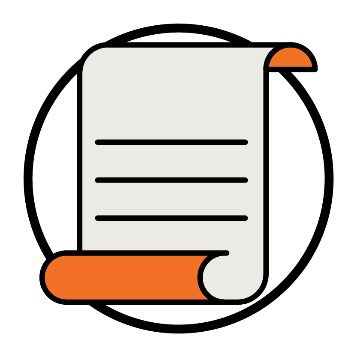 حقوق، مقرراتی در مورد نحوه برخورد دیگران با شما هستند.با انصاف و بطور برابر.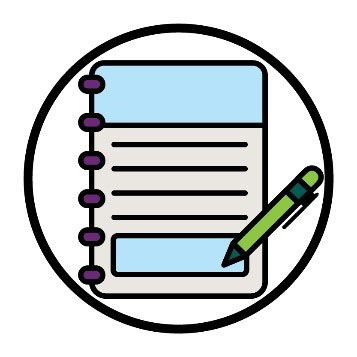 NEDA مشوره‌های خود را در مورد حقوق افراد دارای معیوبیت CALD با ما به اشتراک گذاشت.ما از این توصیه برای ساختن استراتجی استفاده کردیم.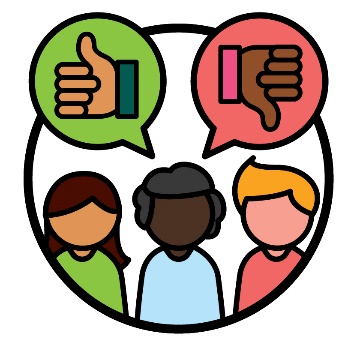 ما همچنین یک گروه مشوره در خارج از NDIA ایجاد کردیم.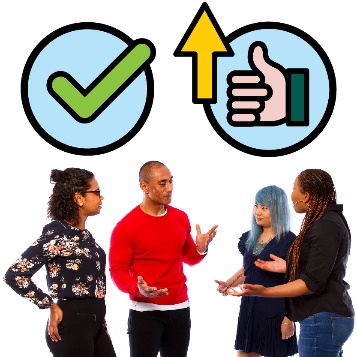 گروپ مشوره گروهی از افرادی است که با ما همکاری می‌کنند تا موارد ذیل را به اشتراک بگذارند: چه چیزی خوب کار می‌کند چه باید بهتر کار کند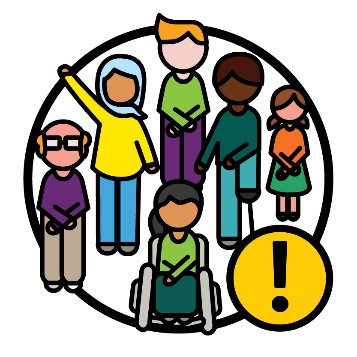 افراد معیوب CALD بخش مهمی‌‌از این گروه مشوره بودند.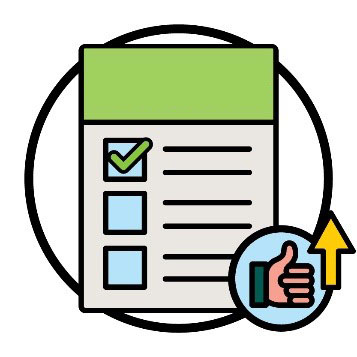 ما به توصیه های این گروه مشوره در مورد نحوه بهبود نتایج برای اشتراک کننده‌گان CALD گوش دادیم.نتایج روش‌هایی هستند که کار ما زندگی مردم را تغییر می‌دهد.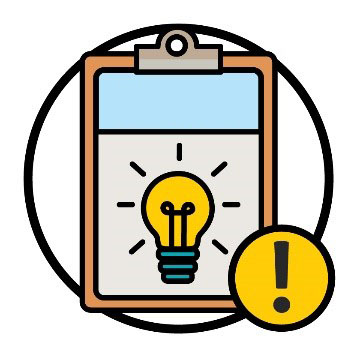 مضامین ایده های مهمی‌هستند که در بخش‌های مختلف کار و زندگی ما مطرح می‌شوند.این استراتجی 6 مضمون دارد.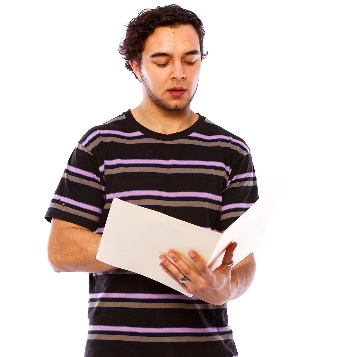 هر مضمون را در صفحات بعدی توضیح می‌دهیم.هر یک از موضوعات بشمول اهداف ما برای حمایت بهتر از اشتراک کننده‌گان CALD است.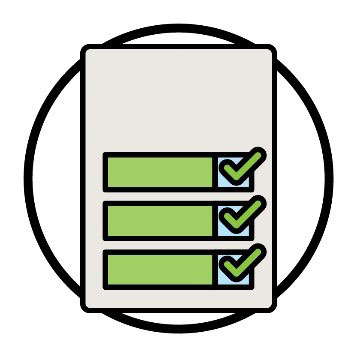 ما برای رسیدن به اهدافمان پلان داریم که باید انجام دهیم.ما آن را پلان عملی خود می‌نامیم.در این صفحه بیشتر توضیح می‌دهیم 29.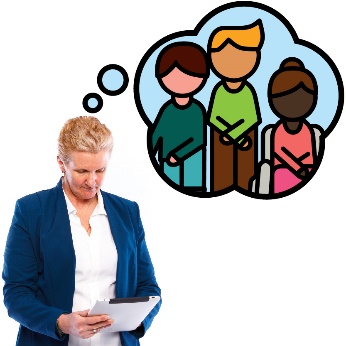 ما باید بر روی آنچه که هر اشتراک کننده CALD به آن نیاز دارد تمرکز کنیم وقتی به نحوه ذیل توجه می‌کنیم:اشتراک کننده‌گان از NDIS استفاده می‌کنندما معلومات را به اشتراک می‌گذاریمما کار خود را انجام می‌دهیم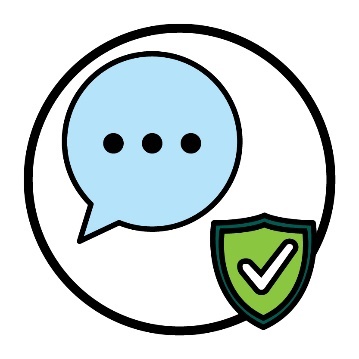 ما می‌خواهیم با دیگران کار کنیم تا درباره کلماتی که می‌توانیم استفاده کنیم و برای همه فرهنگ‌ها قابل قبول است، توافق کنیم. ما می‌خواهیم با دیگران کار کنیم تا درباره کلماتی که می‌توانیم استفاده کنیم و برای همه فرهنگ‌ها قابل قبول است، توافق کنیم. 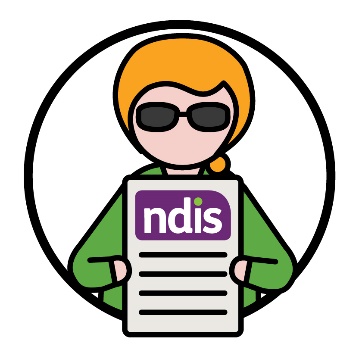 و ما می‌خواهیم اطمینان حاصل کنیم که افراد معیوب CALD بیشتری می‌توانند در NDIS اشتراک کنند.این بشمول اطمینان از موارد ذیل می‌باشد: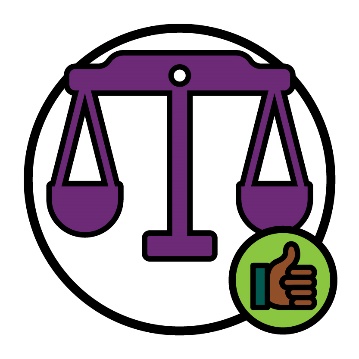 NDIS برای اشتراک کننده‌گان CALD منصفانه است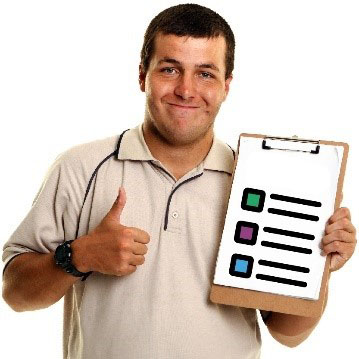 بیشتر اشتراک کننده‌گان CALD می‌دانند که چطور از پلان‌های NDIS خود استفاده کنند.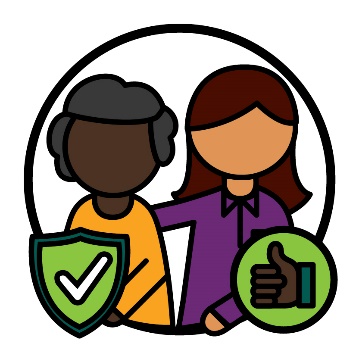 وقتی با جوامع CALD ارتباط برقرار می‌کنیم، می‌خواهیم مطمئن شویم که:برای همه فرهنگ ها قابل قبول استبه خوبی کار میکند از افراد CALD برای اعتماد به NDIS حمایت می‌کند.در مورد اقدامات ما در صفحه 8 پلان عملی ما خوانده می‌توانید.پلان عملی را در وبسایت ما یافته می‌توانید.www.ndis.gov.au/CALD 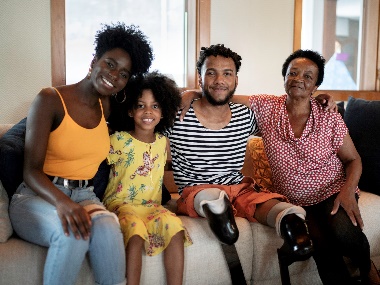 کارکنان و شرکای ما باید موارد ذیل را درک کنند:نحوه کار با اشتراک کننده‌گان CALD، فامیل ها و مراقبین آنهابه چه حمایتی ضرورت دارند.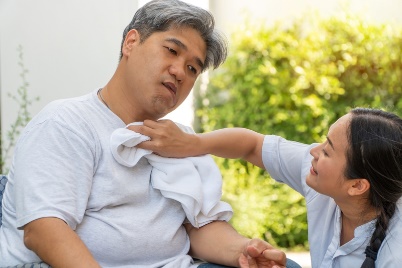 آنها همچنین باید بدانند که چطور خدماتی را ارائه دهند که شرایط ذیل را داشته باشد:همه شمول (inclusive)قابل قبول برای همه فرهنگ ها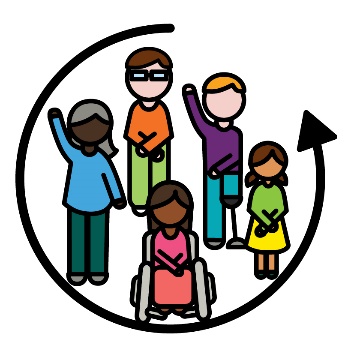 وقتی چیزی همه شمول است، همه:در آن اشتراک کرده می‌توانند به آن احساس تعلق کرده می‌توانند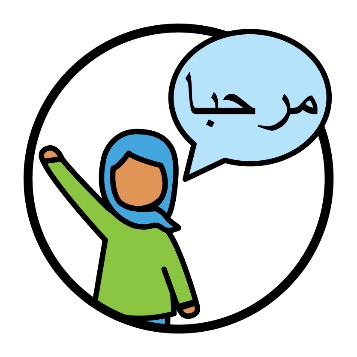 ما می‌خواهیم کارکنان و شرکای‌مان بدانند که اشتراک کننده‌گان CALD به چه چیزی ضرورت دارند:فرهنگ (culture)لسان.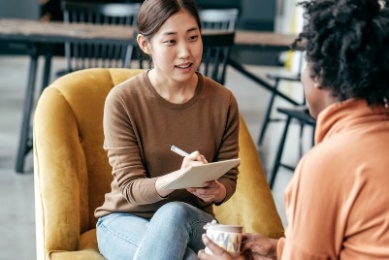 و اینکه چطور حمایت های آنها باید با فرهنگ و لسان آنها
به خوبی کار کند.ما همچنین می‌خواهیم کارکنان و شرکای‌مان به طوری
کار کنند که برای: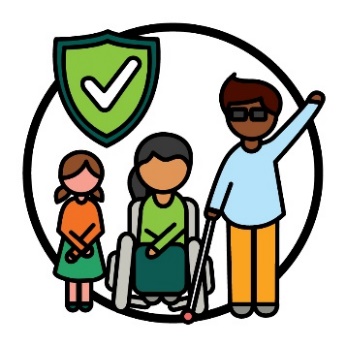 هر فرهنگی قابل قبول باشد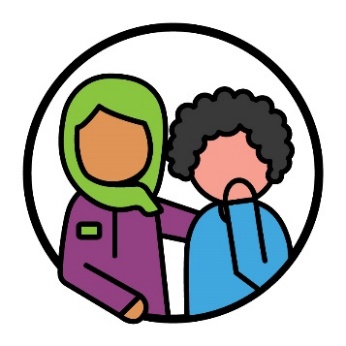 برای افرادی که تروما را تجربه کرده اند، ایمن باشد.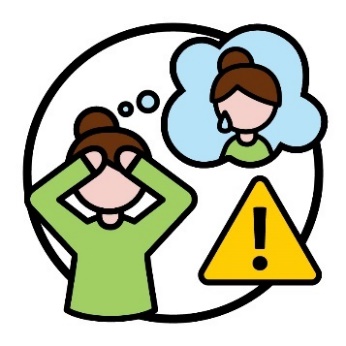 تروما احساسی است که شما نسبت به اتفاق بدی که برایتان افتاده است، دارید.برای مثال، ممکن احساس ترس یا استرس داشته باشید.تروما افراد را به راه‌های مختلف تحت تاثیر قرار داده می‌تواند.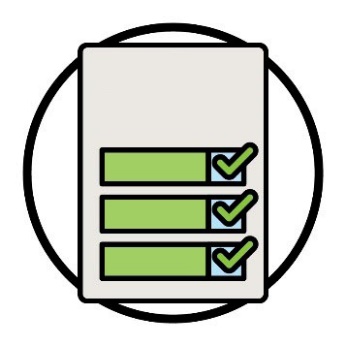 در مورد اقدامات ما در صفحه 16 پلان عملی ما
خوانده می‌توانید.پلان عملی را در وبسایت ما یافته می‌توانید.www.ndis.gov.au/CALD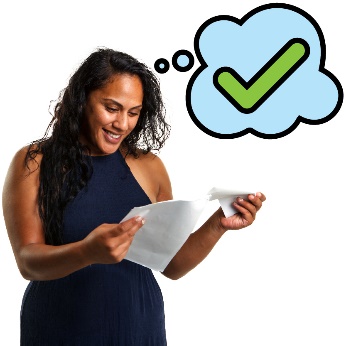 هنگامی‌که ما معلومات را به اشتراک می‌گذاریم، فهمیدن آن باید برای موارد ذیل آسان باشد:جوامع CALDاشتراک کننده‌گان CALD، فامیل ها و مراقبان آنها.معلومات نیز باید در موارد مختلف ذیل موجود باشد:لسان ها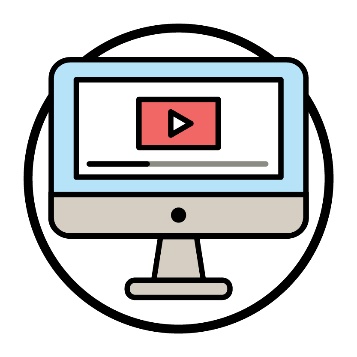 فرمت ها - مانند فلم ها.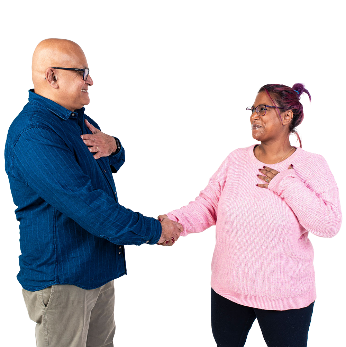 می‌خواهیم راه های بهتری برای اشتراک گذاری معلومات با جوامع و اشتراک کننده‌گان CALD پیدا کنیم.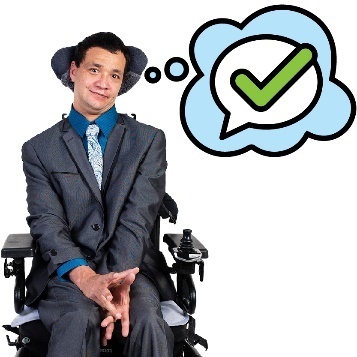 می‌خواهیم اشتراک کننده‌گان CALD بیشتری در مورد خدمات ترجمانی که می‌توانند استفاده کنند، بدانند.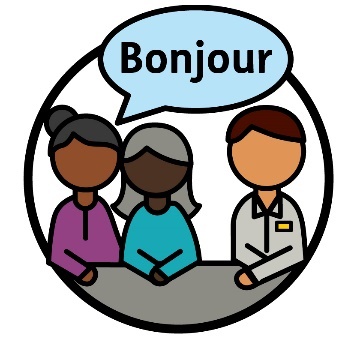 ترجمان کسی است که:از لسان شما استفاده می‌کندبه شما کمک می‌کند تا با دیگران ارتباط برقرار کنیدبه شما کمک می کند بفهمید یک نفر چی می گوید.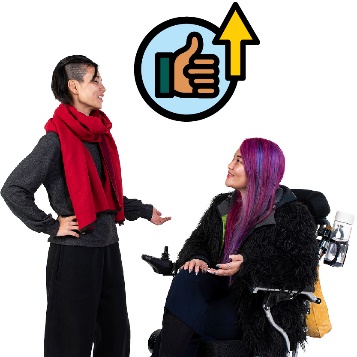 ما همچنین می‌خواهیم تجربیاتی که اشتراک کننده‌گان CALD با خدمات ترجمانی دارند را بهبود بخشیم.در مورد اقدامات ما در صفحه 23 پلان عملی ما
خوانده می‌توانید.پلان عملی را در وبسایت ما یافته می‌توانید.www.ndis.gov.au/CALD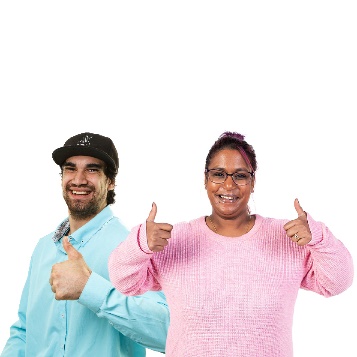 باید حمایت ها و خدمات بیشتری وجود داشته باشد که ضرورت‌های اشتراک کننده‌گان CALD را برآورده کند.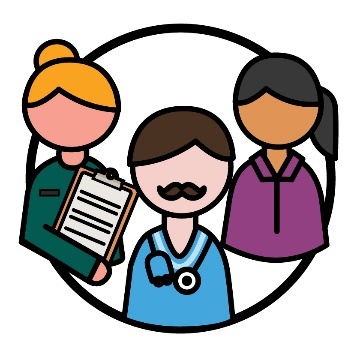 اشتراک کننده‌گان CALD باید برای یافتن و استفاده از ارائه دهندگان متناسب با ضرورت‌‌هایشان، حمایت دریافت کنند.ارائه دهندگان با ارائه خدمات از اشتراک کننده‌گان حمایت می‌کنند.می‌خواهیم مطمئن شویم که معلوماتی را با جوامع CALD به اشتراک می‌گذاریم که چطور: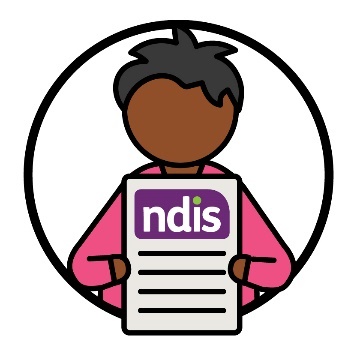 در NDIS شرکت کنند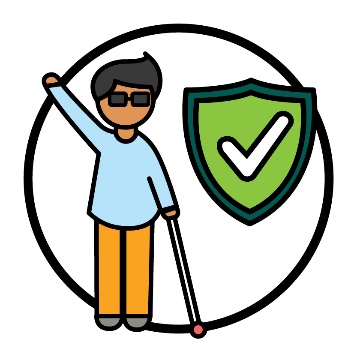 خدماتی را پیدا کرده و از آنها استفاده کنند که برای فرهنگ‌شان قابل قبول باشد.ما همچنین می‌خواهیم ارائه دهندگان بیشتری خدمات خوبی ارائه دهند که: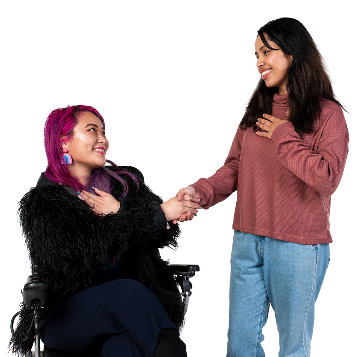 به همه فرهنگ ها احترام بگذارند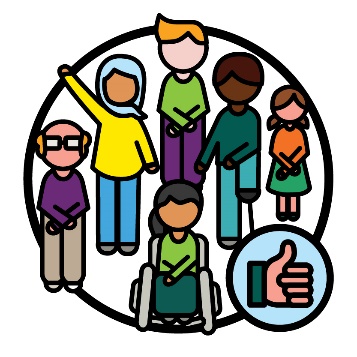 برای اشتراک کننده‌گان CALD خوب کار کنند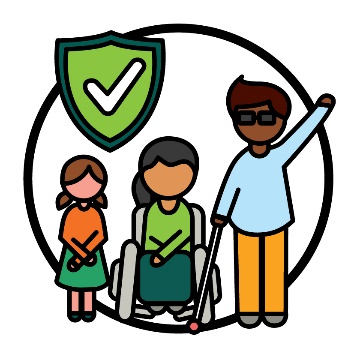 برای همه فرهنگ ها قابل قبول باشند.در مورد اقدامات ما در صفحه 31 پلان عملی ما
خوانده می‌توانید.پلان عملی را در وبسایت ما یافته می‌توانید.www.ndis.gov.au/CALD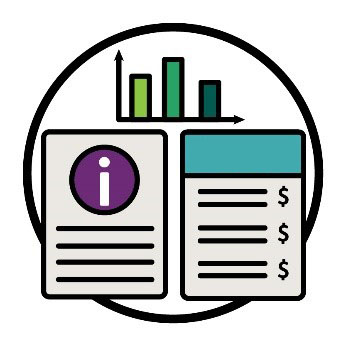 وقتی در مورد داده صحبت می‌کنیم، منظورمان این است:حقیقت‌هامعلوماتریکاردها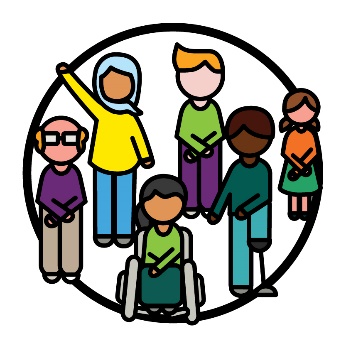 برای درک بهتر به داده های ذیل ضرورت داریم:اشتراک کننده‌گان CALDبه چه حمایتی ضرورت دارند.همچنین برای درک بهتر به داده های ذیل ضرورت داریم: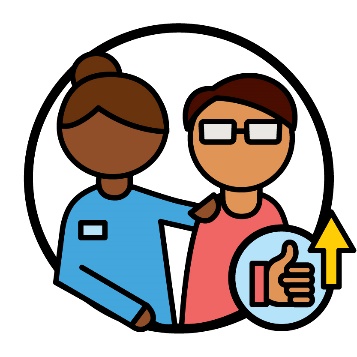 چطور می‌توانیم خدمات را بهبود بخشیم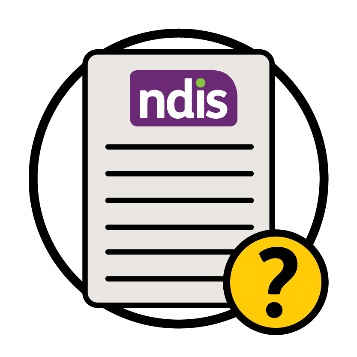 NDIS چقدر خوب کار می‌کند.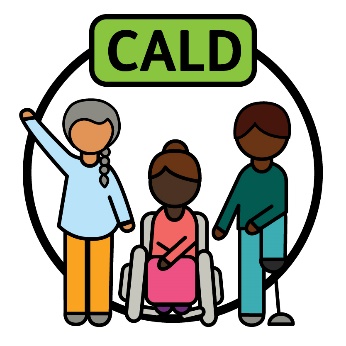 می‌خواهیم "CALD" را طوری توضیح دهیم که از آنچه افراد CALD ضرورت دارند حمایت کند. مهم است که داده های خوب را جمع آوری و استفاده کنیم، بنابراین می‌توانیم: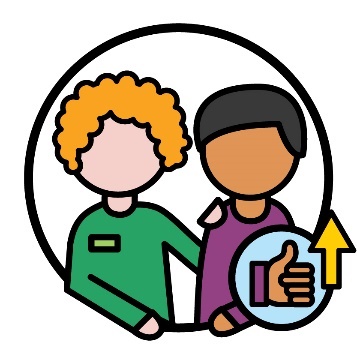 خدمات بهتر برای اشتراک کننده‌گان CALD ارائه دهیم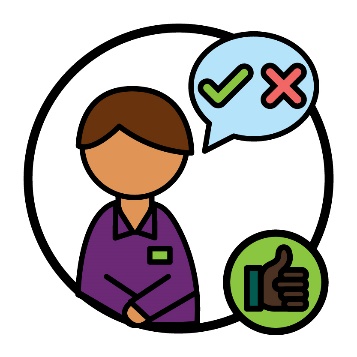 تصمیمات خوب بگیریمدر مورد اقدامات ما در صفحه 37 پلان عملی ما
خوانده می‌توانید.پلان عملی را در وبسایت ما یافته می‌توانید.www.ndis.gov.au/CALD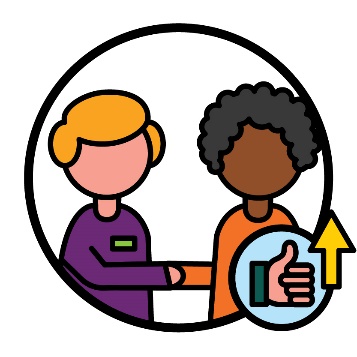 ما باید راه‌های بهتری برای ارتباط با جوامع که در گذشته خوب با آنها مرتبط نبوده‌ایم، پیدا کنیم. این بشمول موارد ذیل است: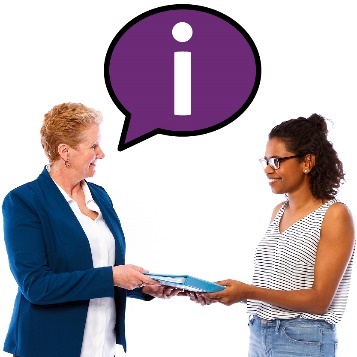 به اشتراک گذاری معلومات با این جوامع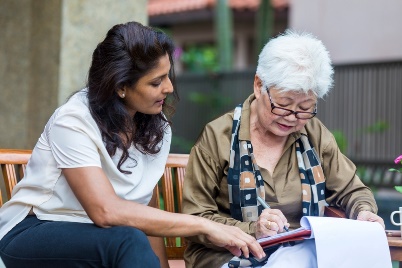 اطمینان حاصل شود که خدمات نیازهای جوامع را برآورده می‌کند.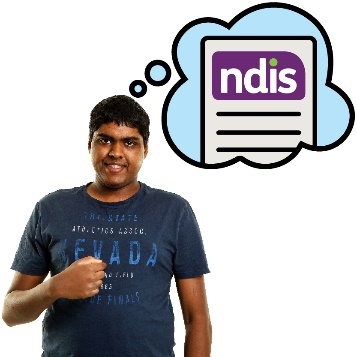 ما می‌خواهیم نحوه درک افراد معیوب CALD از NDIS را
بهبود ببخشیم.این بشمول به اشتراک گذاری معلومات در موارد ذیل است: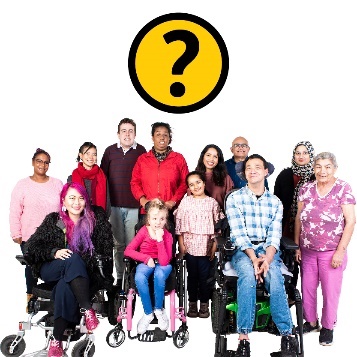 چه کسی در NDIS اشتراک کرده می‌تواند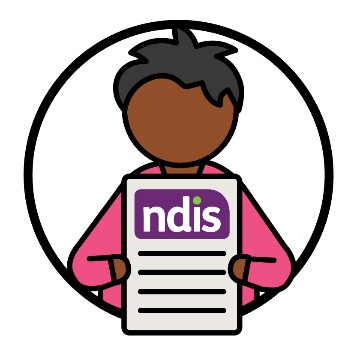 چطور از NDIS استفاده کند.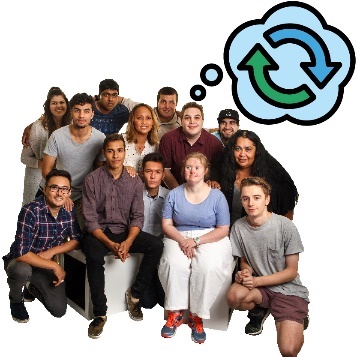 همچنین می‌خواهیم معلوماتی را به اشتراک بگذاریم که به تغییر نگرش جامعه در مورد معیوبیت کمک می‌کند.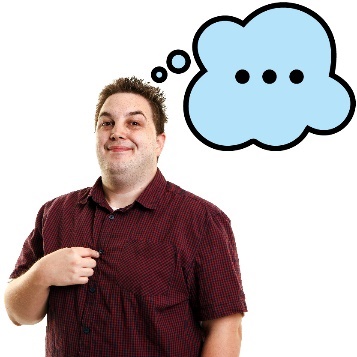 نگرش‌ها یعنی شما چطور:فکر می کنیداحساس می‌کنیدباور دارید.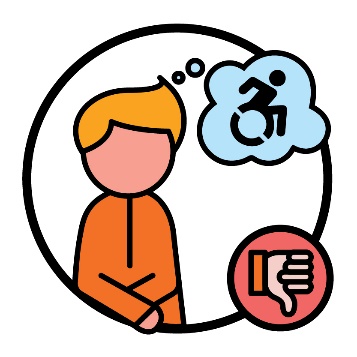 منحیث مثال، یعضی افراد درباره معیوبیت بد فکر می‌کنند.و این می‌تواند افراد معیوب CALD را از استفاده از NDIS
باز دارد.در مورد اقدامات ما در صفحه 40 پلان عملی ما
خوانده می‌توانید.پلان عملی را در وبسایت ما یافته می‌توانید.www.ndis.gov.au/CALD 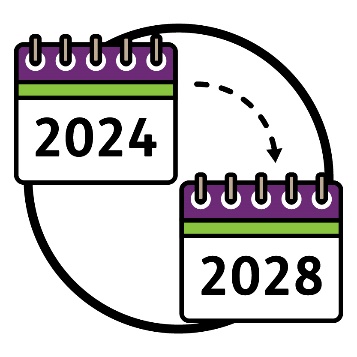 این استراتجی:در سال 2024 شروع می‌شود در سال 2028 به پایان می‌رسد.ما یک پلان عملی تهیه کردیم که موارد ذیل را توضیح می‌دهد: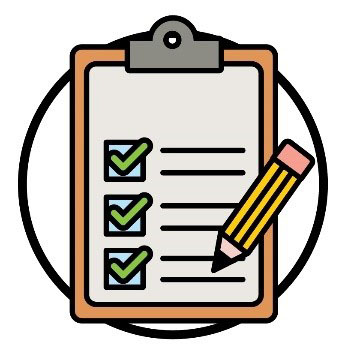 چه کار باید انجام دهیم تا به اهداف‌مان در
استراتجی برسیم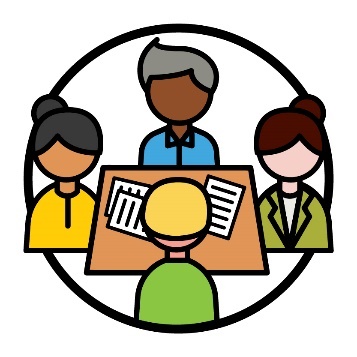 چطور روی هر اقدام کار خواهیم کرد 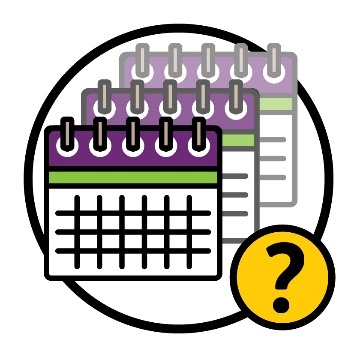 به چه مدت بالای هر اقدام کار خواهیم کرد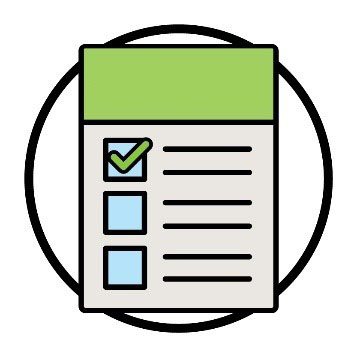 نتایج هر اقدام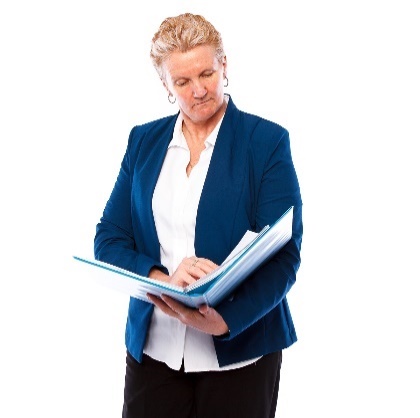 ما از پلان عملی برای بررسی میزان پیشرفت استراتجی
استفاده خواهیم کرد.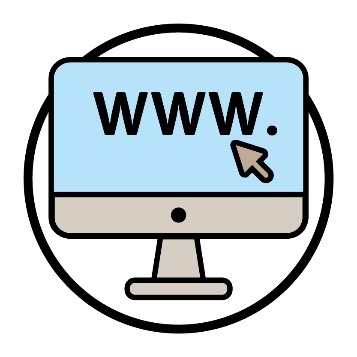 پلان عملی را در وبسایت ما پیدا کرده می‌توانید.www.ndis.gov.au/CALD 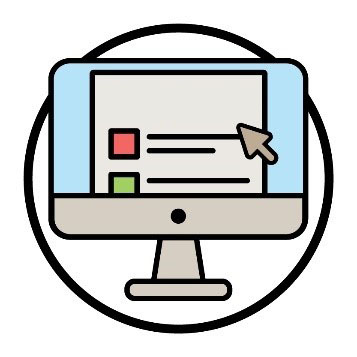 و کاپی خوانش آسان پلان عملی را در وبسایت ما پیدا کرده می‌توانید.www.ndis.gov.au/CALD 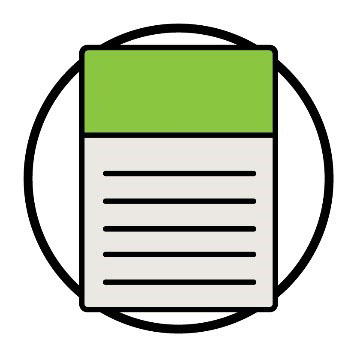 در اواخر سال 2024، راپور خود را در مورد کارهایی که تا حالا برای حمایت از استراتجی انجام داده‌ایم به اشتراک خواهیم گذاشت.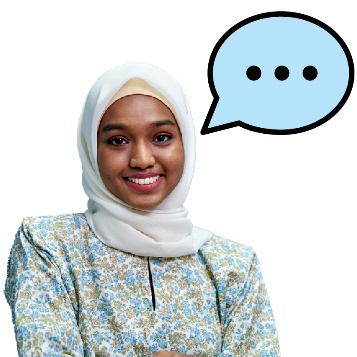 و ما از دیگران می‌خواهیم که نظر خود را در مورد استراتجی به اشتراک بگذارند.این بشمول موارد ذیل است: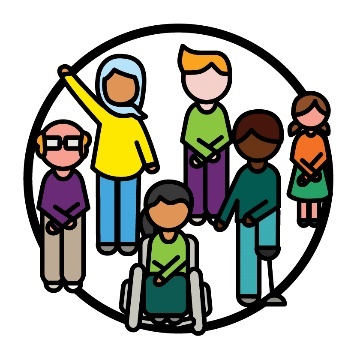 افراد CALD با معیوبیت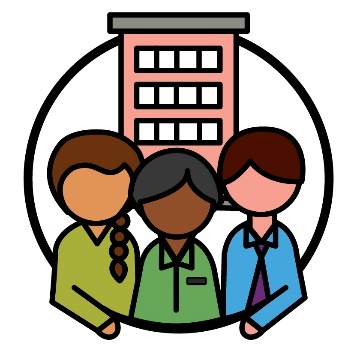 سازمان‌های جامعه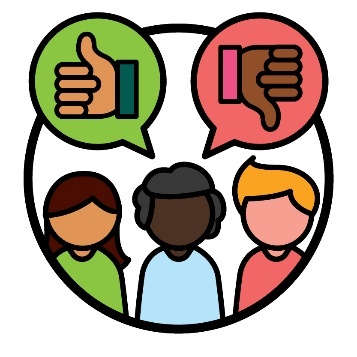 گروپ‌های مشوره خارج از NDIA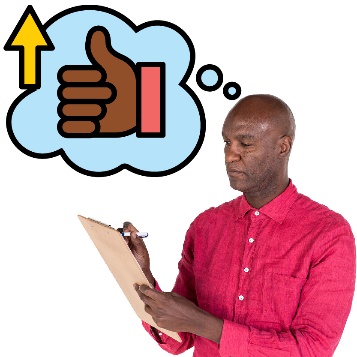 این به ما کمک می‌کند تا بفهمیم چه بخش هایی از استراتجی:خوب کار می‌کنندنیاز به بهبود دارد.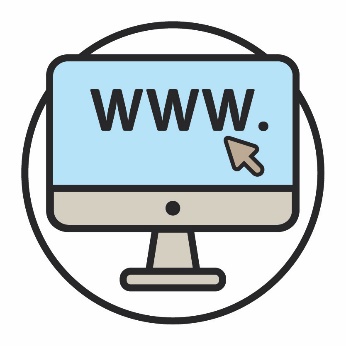 می توانید از وبسایت ما بازدید کنید.www.ndis.gov.au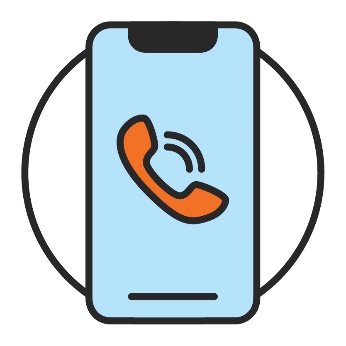 می توانید به ما زنگ بزنید.110 800 1800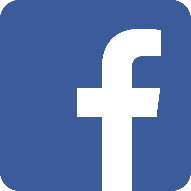 می توانید ما رادر فیسبوک دنبال کنید.www.facebook.com/NDISAus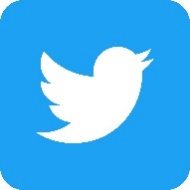 می تونید ما را درتویتر دنبال کنید.NDIS@توییتر X نیز نامیده می‌شود.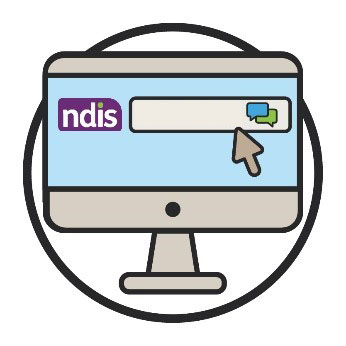 شما می توانید با استفاده از گزینه گفتگوی اینترنتی در قسمت بالای ویب سایت ما به صورت آنلاین با ما صحبت کنید. www.ndis.gov.auاگر به لسانی غیر از انگلیسی صحبت می‌کنید، می‌توانید با: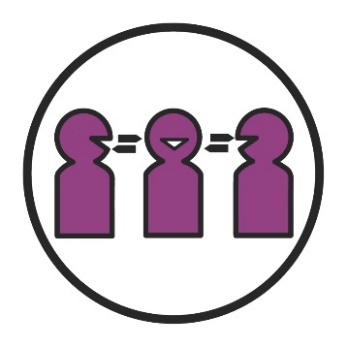 خدمات ترجمانی کتبی و شفاهی (TIS) به این نمبر به
تماس شوید:450 131اگر مشکل گفتاری یا شنوایی دارید، می توانید به مراکز زیر تماس بگیرید: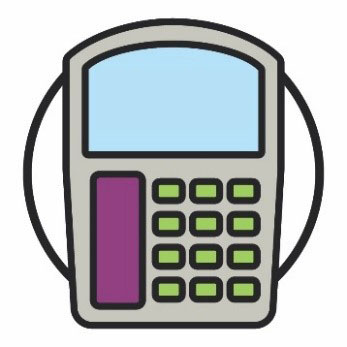 TTY677 555 1800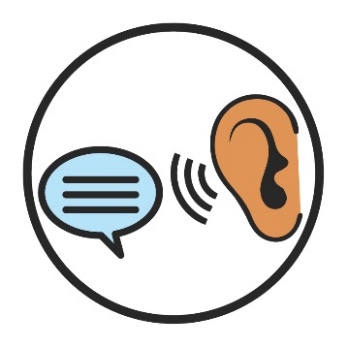 صحبت کن و گوش کن727 555 1800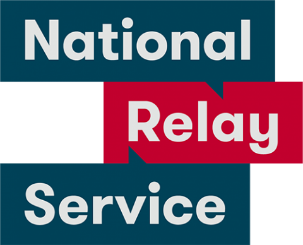 خدمات ملی Relay677 133www.accesshub.gov.au/about-the-nrs   نگرش‌ها (attitudes)نگرش‌ها یعنی شما چطور:فکر می کنیداحساس می‌کنیدباور دارید.گروپ‌ مشوره (advisory group)گروپ مشوره گروهی از افرادی است که با ما همکاری می‌کنند تا موارد ذیل را به اشتراک بگذارند:چه چیزی خوب کار می‌کند چه باید بهتر کار کندمانع (barrier)مانع چیزی است که شما را از انجام کاری باز می‌دارد:برای مثال چیزی که ضرورت به انجام آن دارید چیزی که می‌خواهید انجام دهید.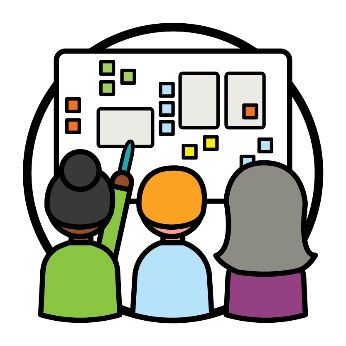 طراحی مشترک (co-design) طراحی مشترک زمانی است که افراد با هم همکاری می‌کنند تا:چیز جدید ایجاد کنندنحوه عملکرد چیزی را بهبود بخشند.از نظر فرهنگی و لسانی متنوع (CALD)مردم CALD، آن مردم هستند که:از پیشینه‌های مختلف آمده اندبه لسان‌های غیر از انگلیسی گپ می‌زنند.فرهنگ (culture)فرهنگ شما:نحوه زندگی شما استچیزی که برای شما مهم است.داده‌ها (data)وقتی در مورد داده صحبت می‌کنیم، منظورمان این است:حقیقت‌هامعلوماتریکاردهاابراز هویت (identify)وقتی منحیث چیزی ابراز هویت می‌کنید، یعنی می‌گویید که به گروه خاصی از افراد تعلق دارید.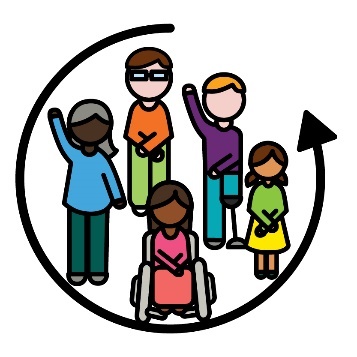 همه شمول (inclusive)وقتی چیزی همه شمول است، همه:در آن اشتراک کرده می‌توانند به آن احساس تعلق کرده می‌توانندترجمانترجمان کسی است که:از لسان شما استفاده می‌کندبه شما کمک می‌کند تا با دیگران ارتباط برقرار کنیدبه شما کمک می کند بفهمید یک نفر چی می گوید.شرکای NDISشرکای NDIS افرادی هستند که به دیگران در یافتن و استفاده از خدمات کمک می‌کنند.نتایج (outcomes)نتایج روش‌هایی هستند که کار ما زندگی مردم را تغییر می‌دهد.اشتراک كنندگاناشتراک کننده‌گان مردم با معیوبیت هستند که در پلان NDIS اشتراک می‌کنند.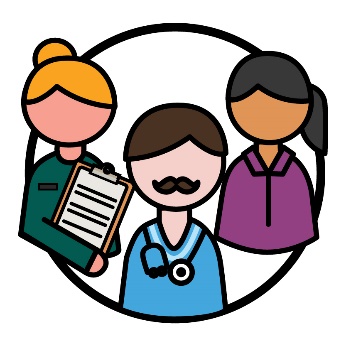 ارائه دهنده‌گان خدمات (providers)ارائه دهندگان با ارائه خدمات از اشتراک کننده‌گان حمایت می‌کنند.حقوق (rights)حقوق، مقرراتی در مورد نحوه برخورد دیگران با شما هستند.با انصاف و بطور برابر.مضامینمضامین نظریه های مهمی‌هستند که در بخش های مختلف کار و زندگی ما پیدا می‌شوند.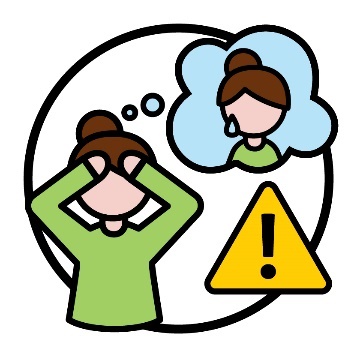 تروما (trauma)تروما احساسی است که شما نسبت به اتفاق بدی که برایتان افتاده است، دارید. برای مثال، ممکن احساس ترس یا استرس داشته باشید.تروما افراد را به راه‌های مختلف تحت تاثیر قرار داده می‌تواند.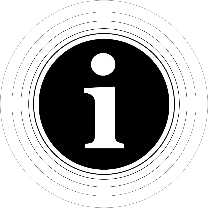 گروه دسترسی به معلومات این سند خواندنی آسان را با استفاده از عکاسی موجود و تصاویر سفارشی ایجاد کرد. تصاویر را نمی توان بدون اجازه استفاده مجدد کرد. برای هرگونه پرسش در مورد تصاویر، لطفاً از این وبسایت بازدید کنید www.informationaccessgroup.com. شماره وظیفه 5212-A را بیان کنید.